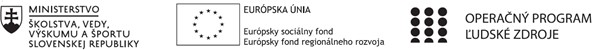 Správa o činnosti pedagogického klubuPrílohy:Prezenčná listina zo stretnutia pedagogického klubu.Fotodokumentácia.Príloha správy o činnosti pedagogického klubuPREZENČNÁ LISTINAMiesto konania stretnutia: Obchodná akadémia, Veľká okružná 32, ŽilinaDátum konania stretnutia: 14. 06. 2021Trvanie stretnutia: od 16:00 hod 	do 19:00 hodZoznam účastníkov/členov pedagogického klubu:Meno prizvaných odborníkov/iných účastníkov, ktorí nie sú členmi pedagogického klubu a podpis/y:Príloha správy o činnosti pedagogického klubuFotodokumentácia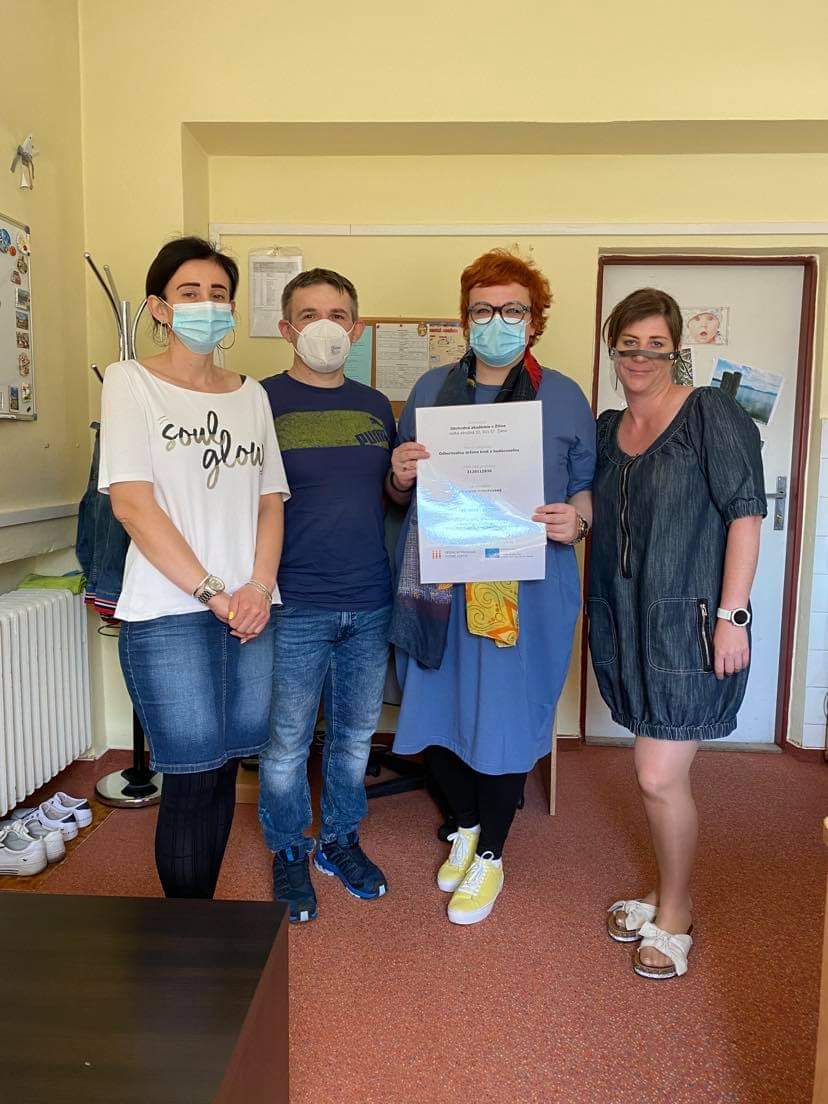 1. 	Prioritná osVzdelávanie2. 	Špecifický cieľ1.1.1 Zvýšiť inkluzívnosť a rovnaký prístup kukvalitnému vzdelávaniu a zlepšiť výsledky a kompetencie detí a žiakov3. 	PrijímateľObchodná akadémia v Žiline4. 	Názov projektuOdbornosťou držíme krok s budúcnosťou5. 	Kód projektu ITMS2014+312011Z8306. 	Názov pedagogického klubuPedagogický klub vyučujúcich matematiky, informatiky a slovenského jazyka a literatúry7. 	Dátum stretnutia pedagogického klubu14. 06. 20218. 	Miesto stretnutia pedagogického klubuObchodná akadémia, Veľká okružná 32, Žilina9. 	Meno koordinátora pedagogického klubuIng. Rudolf Zrebný10. 	Odkaz na webové sídlo zverejnenej správywww.oavoza.sk11. Manažérske zhrnutie: Na stretnutí pedagogického klubu sa členovia venovali  využívaniu situačných metód pri riešení problémových úloh odrážajúcich skutočnú prax s dôrazom na medzipredmetové vzťahy.12. Hlavné body, témy stretnutia, zhrnutie priebehu stretnutia:Privítanie členov pedagogického klubuOboznámenie sa s rámcovým programom stretnutiaDiskusia: Vyučovacie metódy predstavujú v procese výučby veľmi dôležitý prvok. Súčasná moderná doba vyžaduje, aby sa v rámci vyučovacieho procesu využívali nielen klasické vyučovacie metódy, ale aj netradičné metódy, ktoré dokážu žiakov aktivizovať k samostatnej práci a do hľadania vhodných riešení problémov. Zároveň podporujú rozvoj logického, analytického a tvorivého myslenia.Naša škola je stredná odborná škola, takže hlavný dôraz sa kladie na vzdelávanie žiakov v odborných predmetov, nakoľko od našich študentov sa očakávajú nielen odborné teoretické vedomosti, ale ajschopnosť komunikovať, samostatne riešiť problémy, pracovať v tíme, orientovať sa v informáciách.Keďže si ale uvedomujeme prepojenosť´ predmetov, aj my, učitelia predmetov ako matematika, slovenský jazyk či informatika, sa snažíme zaraďovať do výučby svojich predmetov čo najviac takých vyučovacích metód, ktoré umožnia žiakom tieto kompetencie rozvíjať a zdokonaľovať. Výborným pomocníkom sú situačné metódy.  Sú to metódy založené na prehľadnej, riešiteľnej, primeranej a vhodnej problémovej situácii.   Sú to modelové situácie, vychádzajúce z reálnych udalostí, ktoré treba vyriešiť. Majú viac riešení a často vyžadujú komplexný prístup, vedomosti z rôznych predmetov. Situácie môžu byť sprostredkované rôznymi spôsobmi: • textová podoba, audioukážka, videoukážka, počítačová podpora atď....V týchto metódach ide o nastolenie reálnych situácii zo života, kde sa hľadajú riešenia, nakoľko v nich môže ísť o rôzne dilemy, ktoré dosahujú iné dimenzie pri osobnej angažovanosti, než pri pohľade nezainteresovanej osoby. Patria sem  metódy konfliktných situácií  a metóda incidentu.13. Závery a odporúčania:Nakoľko situačné metódy sú výborným pomocníkom vo vyučovacom procese, členovia klubu sa zhodli na tom, že ich budú využívať čo najčastejšie, Tieto vyučovacie metódy sú totiž veľmi dôležité nielen  na rozvíjanie kľúčových kompetencií žiakov, ako sú schopnosť riešiť problémy, schopnosť pracovaťv tíme, schopnosť analyzovať, schopnosť čítať s porozumením,  a iné, ale  sú dôležité aj v pedagogickej komunikácii medzi učiteľmi a žiakmi,Členovia klubu budú naďalej venovať zvýšenú pozornosť medzipredmetovým vzťahom a spolupracovať spolu  v rámci vyučovania jednotlivých predmetov,14.	Vypracoval (meno, priezvisko)Ing. Jana Pevná15.	Dátum14. 06. 202116.	Podpis17.	Schválil (meno, priezvisko)JUDr. Jana Tomaníčková18.	Dátum14. 06. 202119.	PodpisPrioritná os:VzdelávanieŠpecifický cieľ:1 . 1 . 1 Zvýšiť inkluzívnosť a rovnaký prístup ku kvalitnému vzdelávaniu a zlepšiť výsledky a kompetencie detí ažiakovPrijímateľ:Obchodná akadémia v ŽilineNázov projektu:Odbornosťou držíme krok s budúcnosťouKód ITMS projektu:312011Z830Názov pedagogického klubu:Pedagogický klub vyučujúcich matematiky, informatiky a slovenského jazyka a literatúryč.Meno a priezviskoPodpisInštitúcia1.Ing. Rudolf ZrebnýOA v Žiline2.PaedDr. Lenka KulichováOA v Žiline3.Ing. Jana PevnáOA v Žiline4.Mgr. Adriana MošatováOA v Žilineč.Meno a priezviskoPodpisInštitúcia